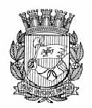 Publicado no D.O.C. São Paulo,117, Ano 66 Quarta-feira16 de Junho de 2021RICARDO NUNESPREFEITOVILA MARIA/VILA GUILHERMEGABINETE DO SUBPREFEITOATA DA REUNIÃO EXTRAORDINÁRIA REMOTADOCONSELHO PARTICIPATIVO MUNICIPALVILA MARIA/ VILA GUILHERME/ VILA MEDEIROSAos vinte dias do mês de maio de dois mil e vinte e um, às vinte horas e quinze minutos, reuniram-se os Conselheiros do Conselho Participativo Municipal Vila Maria/ Vila Guilherme/ Vila Medeiros e a Comunidade, remotamente, com o Coordenador Sr. Edson Tadeu Marim, o Secretário Interino, Sr. Fernando Rangel, o representante do Governo Local, o Interlocutor, Sr. Renato Farias Ventura e o Interlocutor Auxiliar Sr. Gilvan Barroso de Carvalho, da Subprefeitura Vila Maria Vila Guilherme.O Coordenador Sr. Tadeu passou a palavra para a apresentação do novo Interlocutor Sr. Renato Farias Ventura, onde falou que veio para somar com Conselho, e todos os Conselheiros deram boas vindas. Deu-se início a Reunião Ordinária Remota com a leitura da Ata da Reunião Ordinária do dia 08/04/2021, onde foi aprovada por unanimidade por todos os Conselheiros presentes e irá ser enviada para publicação em Diário Oficial da Cidade de São Paulo, falou também que, dia 14/04/2021 foi publicada em D.O.C. página 34, a Ata da Reunião Extraordinária Remota do CPM-VMVGVM do dia 25/02/2021 e a Ata da Reunião Ordinária Remota do CPM – VMVGVM do dia 04/03/2021; dia 30/04/2021, foi publicada em D.O.C. página 55, a convocação para a Reunião Ordinária Remota do Conselho Participativo Municipal VMVGVM, para o dia 06/05/2021, quinta-feira, das 20h00min. às 22h00min, atendendo o Decreto 59.283/2020 e conforme artigos 4º e 6º da Portaria nº 003/ PREF/CC/SERS/2020, Pauta: Projetos de moradias Coordenador da COHAB Subprefeitura Vila Maria Vila Guilherme, onde foi cancelada por falta de quórum. Dia 19/05/2021, foi publicada em D.O.C. página 40, a convocação para a Reunião Ordinária Remota do Conselho Participativo Municipal, para o dia 20/05/2021, quinta-feira, das 20h00min. às 22h00min, atendendo o Decreto 59.283/2020 e conforme artigos 4º e 6º da Portaria nº 003/ PREF/CC/SERS/2020, Pauta: Projetos de moradias Coordenador da COHAB Subprefeitura Vila Maria Vila Guilherme. Deu-se prosseguimento com o Coordenador Sr. Tadeu falando que o Coordenador da COHAB Subprefeitura Vila Maria Vila Guilherme Sr. Enio, não conseguiu participar da Reunião por outro compromisso já agendado. O Conselheiro e Secretário Sr. Jaime Gonçalves Cantarino, pois seu cargo de Secretário do CPM VMVGVM a disposição. Dia 16/04/2021, sexta-feira 19h30min. – aconteceu a Audiência Pública de apresentação das 75 Metas para 2021-2024 e de divulgação dos processos Participativos de Plano Plurianual 2022-2025 da Lei Orçamentária anual 2022 e Planos de Ação das Subprefeituras.Onde foi enviado via zap e email no dia 16/04 e também dia 20/04 para participação e conhecimento das 75 metas para cidade de São Paulo, Conselheiro Presente do CPM VMVGVM, o Coordenador Sr. Tadeu. Dia 28/04/2021 quarta-feira às 20h, reuniram-se os Conselheiros para falar sobre as demandas de Impacto para Região e foi escolhidas 15 Demandas de Impactos solicitadas pelos Munícipes da Região Vila Maria, Vila Guilherme e Vila Medeiros, e desde 2014 o Conselho Participativo vem conversando com a população sobre as demandas. Dia 30/04/2021 sexta-feira 17h - Reunião virtual sobre Projeto de Lei Orçamentária Anual (PLOA), Wilson, Letícia - Secretaria da Fazenda do Município de São Paulo, foi falado sobre as dúvidas para as Propostas para o ano de 2022, Demandas de Impactos,Conselheiros Presentes do CPM VMVGVM o Coordenador Tadeu e o Conselheiro Sr. Fernando Rangel, o Coordenador Sr. Tadeu falou também que enviou nove (09) Propostas de Impacto para a Região, sendo: na Área da Educação - Criação do CEU Jardim Julieta (Vila Medeiros), local Território Terminal de Cargas - Jardim Julieta, para atender toda população da Região e principalmente as mais vulneráveis; Área da Educação - Criação de uma Universidade Municipal Jardim Julieta (Vila Medeiros), Local Território Terminal de Cargas - Jardim Julieta, para atender toda População da Região e do entorno; Área da Saúde - Readequação da UBSI - Unidade Básica de Saúde Integrada – Jardim Julieta, Local Território Terminal de Cargas, integrar a readequação com um Centro de Atenção Psicossocial - CAPS Adulto III e AD III e a Assistencial Social com o Serviço de Proteção para Crianças e Adolescentes, Vitimas de Violência; Área da Habitação - Criação de Unidades Habitacionais Populares para atender a Famílias da Região, pois há mais de 30 anos que não temos o Programa de Moradias Populares; Área do Transportes e Mobilidade - Criação de um Terminal de ônibus, Jardim Julieta, Território Terminal de Cargas, centralizando as linhas de ônibus; Área da Saúde - Ampliação da UBSI Unidade Básica de SaúdeIntegrada Vila Medeiros, e se possível transformar em UPA; Área do Desenvolvimento Econômico e Trabalho – Implantação do Projeto de Horta Comunitária, Alameda 3º Sargento Alcides de Oliveira, Terreno Parque Novo Mundo, em frente do 90ª DP Parque Novo Mundo. Agregando as famílias mais necessitadas da Região; Área do Desenvolvimento Econômico e Trabalho - Implantação do Projeto de Horta Comunitária, Comunidade Vila Ede, Terreno. Agregando as famílias mais necessitadas da Região; Área de Zeladoria Urbana e Melhorias dos Bairros – Troca das lâmpadas Iluminação Pública (Ruas, Avenidas e Viela), por lâmpadas de Led, nos Distritos Vila Maria Vila Guilherme e Vila Medeiros, e o Conselheiro Sr. Fernando Rangel também enviou a proposta na Área do Meio Ambiente - Ampliação do Parque do Trote com a construção de um lago e plantas com área de lazer para a população abrangendo a área do antigo Mart Center; Seria importante para a região, sem contar que a maioria dos parques tem em seu interior um lago atraindo a diversidade da fauna e flora, balanceando o eco sistema interno do parque tornando o espaço sustentável e melhorando a qualidade no nosso território, sendo que a maioria destas propostas, já vem sendo discutidas desde o ano de 2014 com os munícipes da Região, e foi informado a prorrogado até o dia 10/05/2021 para os munícipes fazerem as propostas das demandas para a Região no site: https://participemais.prefeitura.sp.gov.br. O Secretário Interino Sr. Fernando Rangel pediu a palavra e falou sobre a Eleição do Conselho Municipal de Políticas Urbanas – CMPU, precisa ter paridade de um Conselheiro e de uma Conselheira para Representar as três Subprefeituras de Vila Maria / Vila Guilherme, Jaçanã / Tremembé e Santana / Tucuruvi, também falou que obteve informações que a Base da GCM (IOPE) está no Clube Thomaz Mazzoni provisoriamente, o Interlocutor Sr. Renato falou que de todas as propostas que iram ser enviadas, serão escolhidas 15 demandas. O Conselheiro Sr. Jonas falou sobre o terreno ao lado do CEU Novo Mundo, onde poderiam fazer uma Praça com Quadra de Esportes para as crianças. O Secretário Interino Sr. Fernando falou que no projeto do CEU Novo Mundo este terreno seria todo revitalizado e seria uma Praça Pública, mais ficou só o terreno, e precisamos enviar um Ofício para verificar se esse terreno pertence ao CEU Novo Mundo ou pertence à Prefeitura. O Conselheiro Sr. Jonas convidou um participante Sr. Vicente da Empresa Fibra Chegou para apresentação de Projeto de WIFI gratuito, e foi passada a palavra para o Sr. Vicente que falou do projeto de Fibra Ótica e WIFI gratuito que são instalados nos Pontos dos ônibus e nos postes de energia, mais com autorização e já tem em alguns bairros da Região, como Parque Novo Mundo, Jardim Andaraí, Vila Maria Alta e Vila Guilherme e estão expandindo para outros bairros vizinhos. O Auxiliar do Interlocutor Gilvan falou que na Região já temos WIFI nas Praças do Novo Mundo, Vila Sabrina e outras, mais é uma proposta muito boa. O Coordenador e os Conselheiros parabenizaram pelo Projeto e ideia. Dos onze (11)Conselheiros, oito (08) Conselheiros presentes, e três (03) Conselheiros ausentes. Conselheiros Presentes: Edson Tadeu Marim,Alweyd Tesser de Morais, Fernando Rangel, Jonas Amâncio de Lima, Jaime Gonçalves Cantarino, Anderson Carlos Oliveira Lima da Silva, Wagner Seiji Toda e Marcia Aparecida Garcia Monteiro. Conselheiros Ausentes: Rita Augusta Camargo, Ana Lucia Geraldo de Santana e Valter Duque dos Reis. Autoridades e Munícipes: Sr. Renato Farias Ventura e o Sr. Gilvan Barroso de Carvalho do Governo Local, SubPrefeitura Vila Maria/ Vila Guilherme e o Sr. Vicente. Estava agendada a Reunião Ordinária Remota para o dia 03/06/2021, mais por conta de ser feriado do dia de Corpus Cristi, ficou agendada à próxima Reunião Ordinária Remota, para o dia dez de junho de dois mil e vinte e um, às vinte horas. Nada mais havendo para comentar, a Reunião Ordinária Remota se encerrou às vinte e uma horas e quarenta e cinco minutos. A presente Ata foi lavrada e assinada por mim, Fernando Rangel, Secretário Interino e pelo Sr. Edson Tadeu Marim, Coordenador do Conselho Participativo Municipal da Vila Maria / Vila Guilherme / Vila Medeiros.LICITAÇÕES  PAG. 47FUNDAÇÃO PAULISTANA DE EDUCAÇÃO E TECNOLOGIAGABINETE DIRETOR GERALEXTRATO TERMO ADITIVO N. 06 AO CONTRATO N. 007/FUNDAÇÃO PAULISTANA/2016PROCESSO N.º 8110.2016/0000034-7Contratante: FUNDAÇÃO PAULISTANA DE EDUCAÇÃO,TECNOLOGIA E CULTURAContratada: SEVEN ASSESSORIA E SERVIÇOS ESPECIALIZADOS LTDA- MEObjeto: Prestação de serviços de bombeiro civil para a Escola Técnica de Saúde Pública Professor Makiguti, situada à Av. dos Metalúrgicos, nº 1945 – São Paulo - SP e para Centro de Formação Cultural Cidade Tiradentes, localizado à Rua Inácio Monteiro, nº6900 – São Paulo - SP, ambos administrados pela Fundação Paulistana de Educação, Tecnologia e Cultura.DA RENEGOCIAÇÃOO valor mensal passa a ser R$ 55.348,75 (cinquenta e cinco mil trezentos e quarenta e oito reais e setenta e cinco centavos), mantendo os dois postos de 12 (doze) horas na Escola Makiguti e os dois postos de 12 (doze) horas no Centro de Formação Cultural Cidade Tiradentes.A data da renegociação é a partir de 01/03/2021 até o final da atual vigência contratual.DA RENÚNCIA DO REAJUSTENão será aplicado o reajuste pelo período de 01/03/2021a 30/09/2021.DISPOSIÇÕES FINAISFicam mantidas as demais cláusulas e itens contratuais que não colidirem com o presente.DATA DA ASSINATURA: 10/06/2021.EXTRATO TERMO ADITIVO N. 01 AO CONTRATO N. 10/FPETC/2020Processo n.º 8110.2020/0000361-0Contratante: FUNDAÇÃO PAULISTANA DE EDUCAÇÃO,TECNOLOGIA E CULTURAContratada: MULT TECNOLOGIA EIRELI - EPPObjeto: Aquisição de 10 (dez) certificados e-CPF e 05 (cinco) certificados e-CNPJ (Autoridade Certificadora Raiz ICP- -Brasil) tipo A3, emitidos em cartão do tipo inteligentes (Smartcard) incluindo o fornecimento de leitoras.DA RENEGOCIAÇÃO Fica reduzido os valores a partir de 01/03/2021, da seguinte forma:09 e-CPF A3 com cartão e leitora: De R$ 409,99 (quatrocentos e nove reais e noventa e nove centavos) para R$ 368,99 (trezentos e sessenta e oito reais e noventa e nove centavos), totalizando R$ 3.320,91(três mil trezentos e vinte reais e noventa e um centavos) 04 e-cnpj A3 com cartão e leitora: De R$ 502,99 (quinhentos e dois reais e noventa e nove centavos) para R$ R$ 452,69(quatrocentos e cinquenta e dois reais e sessenta e nove centavos) , totalizando R$ 1.810,76 (um mil oitocentos e dez reais e setenta e seis centavos), Perfazendo o valor global de R$ 5.131,67 (cinco mil, cento e trinta e um reais e sessenta e sete centavos).DISPOSIÇÕES FINAISFicam mantidas as demais cláusulas e itens contratuais que não colidirem com o presente.DATA DA ASSINATURA: 10/06/2021.EXTRATO TERMO DE APOSTILAMENTO Nº 01AO TERMO DE CONTRATO Nº 08/FUNDAÇÃOPAULISTANA/2017OBJETO : Prestação de serviços especializados de dedetização, desratização, descupinazação e limpeza da caixa d’agua para atender as necessidades da Escola Municipal de Educação Profissional e Saúde Pública Professor MakigutiCONTRATANTE: FUNDAÇÃO PAULISTANA DE EDUCAÇÃOTECNOLOGIA E CULTURACONTRATADA: DESINTEC SERVICOS TECNICOS LTDA EPPVALOR GLOBAL ATUALIZADO: R$ 3.386,00 (três mil trezentos e oitenta e seis reais)Objeto do presente: Fica apostilado o termo de contrato nº 08/FUNDAÇÃOPAULISTANA/2017 para fazer constar que o valor global atualizado do contrato, após cálculo do reajuste definitivo, é de R$ 3.386,00 (três mil trezentos e oitenta e seis reais), sendo R$ 2.810,00 (dois mil oitocentos e dez reais) referente ao principal e R$ 576,00 (quinhentos e setenta e seis reais) ao reajuste, conforme cálculos definitivos exarados pela Supervisão de Finanças desta Fundação.DATA DA ASSINATURA: 14/06/2021.